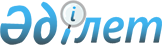 О внесении изменений в решение районного маслихата от 19 декабря 2012 года N 101 "О районном бюджете на 2013-2015 годы"
					
			Утративший силу
			
			
		
					Решение Жанакорганского районного маслихата Кызылординской области от 28 февраля 2013 года N 110. Зарегистрировано Департаментом юстиции Кызылординской области 15 марта 2013 года за N 4418. Утратило силу в связи с истечением срока применения - (письмо Жанакорганского районного маслихата Кызылординской области от 23 января 2014 года N 12)      Сноска. Утратило силу в связи с истечением срока применения - (письмо  Жанакорганского районного маслихата Кызылординской области от 23.01.2014 N 12).

      В соответствии со статьей 109 Кодекса Республики Казахстан от 4 декабря 2008 года "Бюджетный кодекс Республики Казахстан" и подпунктом 1) пункта 1 статьи 6 Закона Республики Казахстан от 23 января 2001 года "О местном государственном управлении и самоуправлении в Республике Казахстан" Жанакорганский районный маслихат РЕШИЛИ:



      1. Внести в решение Жанакорганского районного маслихата от 19 декабря 2012 года N 101 "О районном бюджете на 2013-2015 годы" (зарегистрировано в Реестре государственной регистрации нормативных правовых актов за N 4386, опубликовано в номерах газеты "Жаңақорған тынысы" от 16 и 19 января 2013 года) следующие изменения:



      1) пункт 1 изложить в следующей редакции:

      "1. Утвердить районный бюджет на 2013-2015 годы согласно приложениям 1, 2 и 3 в том числе на 2013 год в следующих объемах:

      1) доходы – 7 871 304 тысяч тенге, в том числе:

      налоговые поступления – 1 082 044 тысяч тенге;

      неналоговые поступления – 7 705 тысяч тенге;

      поступления от продажи основного капитала – 2 895 тысяч тенге;

      поступления трансфертов – 6 778 660 тысяч тенге;

      2) затраты – 8 038 636 тысяч тенге;

      3) чистое бюджетное кредитование – 111 268 тысяч тенге;

      бюджетные кредиты – 129 825 тысяч тенге;

      погашение бюджетных кредитов – 18 557 тысяч тенге;

      4) сальдо по операциям с финансовыми активами – 10 504;

      приобретение финансовых активов – 10 504;

      поступления от продажи финансовых активов государства – 0;

      5) дефицит бюджета – -289 104 тысяч тенге;

      6) финансирование дефицита бюджета - 289 104 тысяч тенге;



      2) приложения 1, 4, 6 указанного решения изложить в новой редакции согласно приложениям 1, 2, 3 к настоящему решению.



      2. Настоящее решение вводится в действие с 1 января 2013 года.      Председатель внеочередной

      ХV сессии районного маслихата               Т. КАЛДЫБАЕВ      Секретарь районного маслихата               А. НАЛИБАЕВ      Приложение 1 к решению внеочередной

      ХV сессии Жанакорганского районного

      маслихата от 28 февраля 2013 года N 110      Приложение 1 к решению очередной ХІV

      сессии Жанакорганского районного

      маслихата от 19 декабря 2012 года N 101        

Районный бюджет на 2013 год      Приложение 2 к решению внеочередной

      ХV сессии Жанакорганского районного

      маслихата от 28 февраля 2013 года N 110      Приложение 4 к решению очередной ХІV

      сессии Жанакорганского районного

      маслихата от 19 декабря 2012 года N 101        

Распределение сумм, предусмотренных на 2013 год поселкам, аульным округам      Приложение 3 к решению внеочередной

      ХV сессии Жанакорганского районного

      маслихата от 28 февраля 2013 года N 110      Приложение 6 к решению очередной

      ХІV сессии Жанакорганского районного

      маслихата от 19 декабря 2012 года N 101        

Перечень бюджетных программ развития и формирование или увеличение уставного капитала юридических лиц районного бюджета на 2013 год
					© 2012. РГП на ПХВ «Институт законодательства и правовой информации Республики Казахстан» Министерства юстиции Республики Казахстан
				КатегорияКатегорияКатегорияКатегория 
Сумма, тысяч тенге
 
КлассКлассКлассПодклассПодклассСпецификаНаименование
1.Доходы78713041Налоговые поступления108204401Подоходный налог5281712Индивидуальный подоходный налог52817103Социальный налог3597691Социальный налог35976904Hалоги на собственность1675491Hалоги на имущество1125533Земельный налог78434Hалог на транспортные средства438985Единый земельный налог325505Внутренние налоги на товары, работы и услуги231452Акцизы50663Поступления за использование природных и других ресурсов66354Сборы за ведение предпринимательской и профессиональной деятельности107185Налог на игорный бизнес72608Обязательные платежи, взимаемые за совершение юридически значимых действий и (или) выдачу документов уполномоченными на то государственными органами или должностными лицами34101Государственная пошлина34102Неналоговые поступления770501Доходы от государственной собственности10275Доходы от аренды имущества, находящегося в государственной собственности10077Вознаграждения по кредитам, выданным из государственного бюджета2006Прочие неналоговые поступления66781Прочие неналоговые поступления66783Поступления от продажи основного капитала289503Продажа земли и нематериальных активов28951Продажа земли16052Продажа нематериальных активов12904Поступления трансфертов 677866002Трансферты из вышестоящих органов государственного управления67786602Трансферты из областного бюджета6778660Функциональная группаФункциональная группаФункциональная группаФункциональная группаФункциональная группа

Сумма, тысяч тенге


8
Функциональная подгруппаФункциональная подгруппаФункциональная подгруппаФункциональная подгруппаАдминистратор бюджетных программАдминистратор бюджетных программАдминистратор бюджетных программПрограммаПрограмма1234Наименование
2. Затраты803863601Государственные услуги общего характера5440751Представительные, исполнительные и другие органы, выполняющие общие функции государственного управления487604112Аппарат маслихата района (города областного значения)18810001Услуги по обеспечению деятельности маслихата района (города областного значения)18658003Капитальные расходы государственного органа 152122Аппарат акима района (города областного значения)132163001Услуги по обеспечению деятельности акима района (города областного значения)84149003Капитальные расходы государственного органа 48014123Аппарат акима района в городе, города районного значения, поселка, аула (села), аульного (сельского) округа336631001Услуги по обеспечению деятельности акима района в городе, города районного значения, поселка, аула (села), аульного (сельского) округа296069022Капитальные расходы государственного органа405622Финансовая деятельность24811452Отдел финансов района (города областного значения)24811001Услуги по реализации государственной политики в области исполнения бюджета района (города областного значения) и управления коммунальной собственностью района (города областного значения)22256003Проведение оценки имущества в целях налогообложения1932011Учет, хранение, оценка и реализация имущества, поступившего в коммунальную собственность6235Планирование и статистическая деятельность31660453Отдел экономики и бюджетного планирования района (города областного значения)31660001Услуги по реализации государственной политики в области формирования и развития экономической политики, системы государственного планирования и управления района (города областного значения)27200004Капитальные расходы государственного органа 446002Оборона39691Военные нужды3969122Аппарат акима района (города областного значения)3969005Мероприятия в рамках исполнения всеобщей воинской обязанности396903Общественный порядок, безопасность, правовая, судебная, уголовно-исполнительная деятельность12009Прочие услуги в области общественного порядка и безопасности1200458Отдел жилищно-коммунального хозяйства, пассажирского транспорта и автомобильных дорог района (города областного значения)1200021Обеспечение безопасности дорожного движения в населенных пунктах120004Образование49756221Дошкольное воспитание и обучение529834123Аппарат акима района в городе, города районного значения, поселка, аула (села), аульного (сельского) округа529834004Обеспечение деятельности организаций дошкольного воспитания и обучения337560041Реализация государственного образовательного заказа в дошкольных организациях образования1922742Начальное, основное среднее и общее среднее образование4150969464Отдел образования района (города областного значения)4150969003Общеобразовательное обучение4033106006Дополнительное образование для детей1178639Прочие услуги в области образования294819464Отдел образования района (города областного значения)294819001Услуги по реализации государственной политики на местном уровне в области образования 32518005Приобретение и доставка учебников, учебно-методических комплексов для государственных учреждений образования района (города областного значения)33140007Проведение школьных олимпиад, внешкольных мероприятий и конкурсов районного (городского) масштаба637012Капитальные расходы государственного органа 33000015Ежемесячная выплата денежных средств опекунам (попечителям) на содержание ребенка-сироты (детей-сирот), и ребенка (детей), оставшегося без попечения родителей10626020Обеспечение оборудованием, программным обеспечением детей-инвалидов, обучающихся на дому2592067Капитальные расходы подведомственных государственных учреждений и организаций18230605Здравоохранение1119Прочие услуги в области здравоохранения111123Аппарат акима района в городе, города районного значения, поселка, аула (села), аульного (сельского) округа111002Организация в экстренных случаях доставки тяжелобольных людей до ближайшей организации здравоохранения, оказывающей врачебную помощь11106Социальная помощь и социальное обеспечение5523412Социальная помощь511165451Отдел занятости и социальных программ района (города областного значения)511165002Программа занятости103120004Оказание социальной помощи на приобретение топлива специалистам здравоохранения, образования, социального обеспечения, культуры, спорта и ветеринарии в сельской местности в соответствии с законодательством Республики Казахстан20093005Государственная адресная социальная помощь18452006Оказание жилищной помощи 22898007Социальная помощь отдельным категориям нуждающихся граждан по решениям местных представительных органов38770009Социальная поддержка граждан, награжденных от 26 июля 1999 года орденами "Отан", "Даңқ", удостоенных высокого звания "Халық Қаһарманы", почетных званий республики118010Материальное обеспечение детей-инвалидов, воспитывающихся и обучающихся на дому5608014Оказание социальной помощи нуждающимся гражданам на дому49966016Государственные пособия на детей до 18 лет199697017Обеспечение нуждающихся инвалидов обязательными гигиеническими средствами и предоставление услуг специалистами жестового языка, индивидуальными помощниками в соответствии с индивидуальной программой реабилитации инвалида33055023Обеспечение деятельности центров занятости населения193889Прочие услуги в области социальной помощи и социального обеспечения41176451Отдел занятости и социальных программ района (города областного значения)41176001Услуги по реализации государственной политики на местном уровне в области обеспечения занятости и реализации социальных программ для населения38552011Оплата услуг по зачислению, выплате и доставке пособий и других социальных выплат262407Жилищно-коммунальное хозяйство11482721Жилищное хозяйство267160458Отдел жилищно-коммунального хозяйства, пассажирского транспорта и автомобильных дорог района (города областного значения)244613002Изъятие, в том числе путем выкупа земельных участков для государственных надобностей и связанное с этим отчуждение недвижимого имущества10500041Ремонт и благоустройство объектов в рамках развития сельских населенных пунктов по Программе занятости 2020234113467Отдел строительства района (города областного значения)22547003Проектирование, строительство и (или) приобретение жилья коммунального жилищного фонда 225472Коммунальное хозяйство742607458Отдел жилищно-коммунального хозяйства, пассажирского транспорта и автомобильных дорог района (города областного значения)742607012Функционирование системы водоснабжения и водоотведения18700029Развитие системы водоснабжения и водоотведения 7239073Благоустройство населенных пунктов138505123Аппарат акима района в городе, города районного значения, поселка, аула (села), аульного (сельского) округа138505008Освещение улиц населенных пунктов31718009Обеспечение санитарии населенных пунктов10276011Благоустройство и озеленение населенных пунктов9651108Культура, спорт, туризм и информационное пространство3576871Деятельность в области культуры133389455Отдел культуры и развития языков района (города областного значения)133389003Поддержка культурно-досуговой работы1333892Спорт27361465Отдел физической культуры и спорта района (города областного значения)27361006Проведение спортивных соревнований на районном (города областного значения) уровне3822007Подготовка и участие членов сборных команд района (города областного значения) по различным видам спорта на областных спортивных соревнованиях235393Информационное пространство81713455Отдел культуры и развития языков района (города областного значения)71959006Функционирование районных (городских) библиотек71236007Развитие государственного языка и других языков народа Казахстана723456Отдел внутренней политики района (города областного значения)9754002Услуги по проведению государственной информационной политики через газеты и журналы 7754005Услуги по проведению государственной информационной политики через телерадиовещание20009Прочие услуги по организации культуры, спорта, туризма и информационного пространства115224455Отдел культуры и развития языков района (города областного значения)73338001Услуги по реализации государственной политики на местном уровне в области развития языков и культуры13761010Капитальные расходы государственного органа 280032Капитальные расходы подведомственных государственных учреждений и организаций59297456Отдел внутренней политики района (города областного значения)20857001Услуги по реализации государственной политики на местном уровне в области информации, укрепления государственности и формирования социального оптимизма граждан13257003Реализация мероприятий в сфере молодежной политики4100006Капитальные расходы государственного органа 3500465Отдел физической культуры и спорта района (города областного значения)21029001Услуги по реализации государственной политики на местном уровне в сфере физической культуры и спорта9324004Капитальные расходы государственного органа 1170510Сельское, водное, лесное, рыбное хозяйство, особо охраняемые природные территории, охрана окружающей среды и животного мира, земельные отношения2455001Сельское хозяйство59383462Отдел сельского хозяйства района (города областного значения)37691001Услуги по реализации государственной политики на местном уровне в сфере сельского хозяйства22413099Реализация мер по оказанию социальной поддержки специалистов 15278473Отдел ветеринарии района (города областного значения)21692001Услуги по реализации государственной политики на местном уровне в сфере ветеринарии10041006Организация санитарного убоя больных животных2675007Организация отлова и уничтожения бродячих собак и кошек1700032Капитальные расходы подведомственных государственных учреждений и организаций72766Земельные отношения19194463Отдел земельных отношений района (города областного значения)19194001Услуги по реализации государственной политики в области регулирования земельных отношений на территории района (города областного значения)9235004Организация работ по зонированию земель4397006Землеустройство, проводимое при установлении границ городов районного значения, районов в городе, поселков аулов (сел), аульных (сельских) округов2762007Капитальные расходы государственного органа 28009Прочие услуги в области сельского, водного, лесного, рыбного хозяйства, охраны окружающей среды и земельных отношений166923473Отдел ветеринарии района (города областного значения)166923011Проведение противоэпизоотических мероприятий16692311Промышленность, архитектурная, градостроительная и строительная деятельность291542Архитектурная, градостроительная и строительная деятельность29154467Отдел строительства района (города областного значения)10708001Услуги по реализации государственной политики на местном уровне в области строительства10708468Отдел архитектуры и градостроительства района (города областного значения)18446001Услуги по реализации государственной политики в области архитектуры и градостроительства на местном уровне 9930003Разработка схем градостроительного развития территории района и генеральных планов населенных пунктов851612Транспорт и коммуникации638561Автомобильный транспорт63856123Аппарат акима района в городе, города районного значения, поселка, аула (села), аульного (сельского) округа24995013Обеспечение функционирования автомобильных дорог в городах районного значения, поселках, аулах (селах), аульных (сельских) округах24995458Отдел жилищно-коммунального хозяйства, пассажирского транспорта и автомобильных дорог района (города областного значения)38861023Обеспечение функционирования автомобильных дорог3886113Прочие983173Поддержка предпринимательской деятельности и защита конкуренции9193469Отдел предпринимательства района (города областного значения)9193001Услуги по реализации государственной политики на местном уровне в области развития предпринимательства и промышленности 8603003Поддержка предпринимательской деятельности460004Капитальные расходы государственного органа 1309Прочие89124123Аппарат акима района в городе, города районного значения, поселка, аула (села), аульного (сельского) округа60062040Реализация мер по содействию экономическому развитию регионов в рамках Программы "Развитие регионов" 60062452Отдел финансов района (города областного значения)18292012Резерв местного исполнительного органа района (города областного значения) 18292458Отдел жилищно-коммунального хозяйства, пассажирского транспорта и автомобильных дорог района (города областного значения)10770001Услуги по реализации государственной политики на местном уровне в области жилищно-коммунального хозяйства, пассажирского транспорта и автомобильных дорог 1077014Обслуживание долга201Обслуживание долга20452Отдел финансов района (города областного значения)20013Обслуживание долга местных исполнительных органов по выплате вознаграждений и иных платежей по займам из областного бюджета2015Трансферты185121Трансферты18512452Отдел финансов района (города областного значения)18512006Возврат неиспользованных (недоиспользованных) целевых трансфертов14557024Целевые текущие трансферты в вышестоящие бюджеты в связи с передачей функций государственных органов из нижестоящего уровня государственного управления в вышестоящий39553.Чистое бюджетное кредитование111268Бюджетные кредиты12982510
Сельское, водное, лесное, рыбное хозяйство, особо охраняемые природные территории, охрана окружающей среды и животного мира, земельные отношения1298251
Сельское хозяйство129825462
Отдел сельского хозяйства района (города областного значения)129825008Бюджетные кредиты для реализации мер социальной поддержки специалистов социальной сферы сельских населенных пунктов129825Погашение бюджетных кредитов185575
Погашение бюджетных кредитов1855701
Погашение бюджетных кредитов185571Погашение бюджетных кредитов, выданных из государственного бюджета1855713Погашение бюджетных кредитов, выданных из местного бюджета физическим лицам185574. Сальдо по операциям с финансовыми активами10504Приобретение финансовых активов1050413
Прочие10504Прочие10504458
Отдел жилищно-коммунального хозяйства, пассажирского транспорта и автомобильных дорог района (города областного значения)10504065Формирование или увеличение уставного капитала юридических лиц105045. Дефицит бюджета (профицит) -2891046. Финансирование дефицита бюджета (использование профицита бюджета) 2891047
Поступления займов12982501
Внутренние государственные займы1298252Договоры займа12982503Займы, получаемые местным исполнительным органом района (города областного значения)12982516
Погашение займов185579
Погашение займов18557452
Отдел финансов района (города областного значения)18557008Погашение долга местного исполнительного органа перед вышестоящим бюджетом185578
Используемые остатки бюджетных средств17783601
Остатки бюджетных средств1778361Свободные остатки бюджетных средств17783601Свободные остатки бюджетных средств177836п/п
Наименование поселков, аульных округов
Услуги по обеспечению деятельности акима района в городе, города районного значения, поселка, аула (села), аульного (сельского) округа
Капитальные расходы государственных органов
Организация в экстренных случаях доставки тяжелобольных людей до ближайшей организации здравоохранения, оказывающей врачебную помощь
Благоустройство и озеленение населенных пунктов
Обеспечение санитарии населенных пунктов
Освещение улиц населенных пунктов
Увеличение размера доплаты за квалификационную категорию воспитателям детских садов, мини-центров, школ-интернатов: общего типа, специальных (коррекционных), специализированных для одаренных детей, организаций образования для детей-сирот и детей, оставшихся без попечения родителей, центров адаптации несовершеннолетних за счет трансфертов из республиканского бюджетаОбеспечение функционирования автомобильных дорог в городах районного значения, поселках, аулах (селах), аульных (сельских) округах
Реализация мероприятий для решения вопросов обустройства аульных (сельских) округов в реализацию мер по содействию экономическому развитию регионов в рамках Программы "Развитие регионов" за счет целевых трансфертов из республиканского бюджета
Организация сохранения государственного жилищного фонда города районного значения, поселка, аула (села), аульного (сельского) округа
Поддержка организаций дошкольного воспитания и обучения
Реализация государственного образовательного заказа в дошкольных организациях образования
Всего
1Жанакорганский п/а3172171202414185601003024995100620165926595443356912Шалкиинский п/а107890355005002664020000123829742435803Кандозский а/о107610015000136020000129590273564Каратобинский а/о10699110000500036202000016014612393335Келинтобинский а/о115490017000242020000012176276676Аккорганский а/о128720050007230200003168419483672627Кожакентский а/о11480005000185502000000158358Озгентский а/о107271500110000483020000170690414299Кыркенсинский а/о111011000005000461020000002406210Сунакатинский а/о113870070001714000200001257803353611Томенарыксий а/о1219435000900064202000017334158305240012Суттиқудыкский а/о1033034500500060402000013658182664880813Акуйыкский а/о1111100500022420200001726703312014Бесарыкский а/о11956005005003770200001316660893458815Байкенжинский а/о104931000005000196020000002318916Кейденский а/о10062001000004530200000109593347417Жанарыкский а/о94430050800113020000001663618Жайылминский а/о994201950001764020000968802391319М.Нәлибаевский а/о97650050003020200001357102613820Коктобинский а/о9450150016550001060200005948712350221Екпендинский а/о9926005500178393020000001799722Талапский а/о9715250395000340020000001284423Манапский а/о92380305500200438020000001740624Косуйенкинский а/о103730075016723240200005948712054425Кырашский а/о102360490002070020000060892129926Кожамбердинский а/о8702006040019980200000974228482Всего29602240562111965111027631718249956006203375601922741090091Функциональная группаФункциональная группаФункциональная группаФункциональная группаФункциональная группаСумма, тысяч тенге
Функциональная подгруппаФункциональная подгруппаФункциональная подгруппаФункциональная подгруппаАдминистратор бюджетных программАдминистратор бюджетных программАдминистратор бюджетных программПрограммаПрограммаНаименование
2.Затраты7373627
Жилищно-коммунальное хозяйство134551
Жилищное хозяйство13455467
Отдел строительства района (города областного значения)13455003Строительство и (или) приобретение жилья государственного коммунального жилищного фонда1345510
Сельское, водное, лесное, рыбное хозяйство, особо охраняемые природные территории, охрана окружающей среды и животного мира, земельные отношения7239072
Водное хозяйство723907458
Отдел жилищно-коммунального хозяйства, пассажирского транспорта и автомобильных дорог района (города областного значения)723907029Развитие системы водоснабжения7239074. Сальдо по операциям с финансовыми активами10504Приобретение финансовых активов1050413
Прочие105049
Прочие10504458
Отдел жилищно-коммунального хозяйства, пассажирского транспорта и автомобильных дорог района (города областного значения)10504065Формирование или увеличение уставного капитала юридических лиц10504